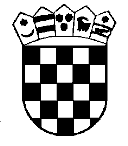     Republika HrvatskaŽupanijski sud u Osijeku Osijek, Europska avenija 7                   Poslovni broj Gž-1922/2019-2U  I M E  R E P U B L I K E   H R V A T S K EP R E S U D AŽupanijski sud u Osijeku, po sucu Branki Guljaš kao sucu pojedincu, u građansko pravnoj stvari tužitelja Suvlasnika stambene zgrade u Z., ... i to: S. A., OIB ..., ..., .Z.; Z. B., OIB ..., ..., Z.; S. J., OIB ..., ..., Z.; B. K., OIB ..., ..., Z.; S. L., OIB ..., ..., Z.; R. M., OIB ..., ..., Z.; B. O., OIB ..., ..., O.; J. B., OIB ..., ..., Z.; G. Z., OIB ..., ..., Z.; J. G., OIB ..., ..., Z.; V. K., OIB ..., ..., Z.; J. L., OIB ..., ..., Z.; D. P., OIB ..., ..., Z.; B. P., OIB ..., ..., Z.; M. R., OIB ..., ..., S.; Z. S., OIB ..., ..., Z.; A. S., OIB ..., ..., Z.; Ž. B., OIB ..., ..., Ž.; I. M., OIB ..., ..., Z.; F. M., OIB ..., ..., Z.; M. M., OIB ..., ..., Z.; T. S. M., OIB ..., ..., Z.; M. T., OIB ..., ..., Z., zastupanih po upravitelju G. s. k. g. d.o.o. Z. OIB:..., koga zastupa punomoćnica D. H., odvjetnica iz O. d. H. &P. d.o.o. iz Z., protiv tuženice S. A. iz Z., ..., OIB:..., radi naplate novčane tražbine, rješavajući žalbu tužitelja protiv presude Općinskog suda u Karlovcu, Stalne službe u Ogulinu  od 7. ožujka 2019., poslovni broj Povrv-452/2018-9, 28. svibnja 2020.,p r e s u d i o   j e 	Žalba se uvažava, te se preinačuje presuda Općinskog suda u Karlovcu, Stalne službe u Ogulinu poslovni broj Povrv-452/2018-9 od 7.03.2019. u pobijanom dijelu u kojem je platni nalog sadržan u rješenju o ovrsi javnog bilježnika M. J. iz Z., broj Ovrv-... od 22.11.2017. ukinut u preostalom dijelu (toč.2.), tako da preinačena glasi:	Održava se na snazi platni nalog sadržan u rješenju o ovrsi javnog bilježnika M. J. iz Z., broj Ovrv-... od 22.11.2017. u preostalom dijelu u kojem je naloženo tuženici da tužiteljima na poseban račun namijenjen za uplatu sredstava zajedničke pričuve isplati iznos od 6.019,01 kn (šest tisuća devetnaest kuna) sa zakonskim zateznim kamatama kako slijedi:	-na iznos od 744,94 kn od 16.1.2013. do isplate,	-na iznos od 425,68 kn od 16.5.2013. do isplate,	-na iznos od 617,63 kn od 16.10.2013. do isplate,	-na iznos od 247,05 kn od 16.1.2014. do isplate,	-na iznos od 1.482,30 kn od 16.1.2015. do isplate,	-na iznos od 1.446,67 kn od 16.1.2016. do isplate,	-na iznos od 1.054,74 kn od 16.1.2017. do isplate, u roku 8 dana.	Preinačuje se odluka o parničnom trošku (toč. III) tako da se nalaže tuženici da tužiteljima nadoknadi trošak postupka u iznosu od 4.987,50 kn zajedno sa zakonskim zateznim kamatama koje teku od 7.03.2019. do isplate po stopi koja se određuje za svako polugodište uvećanjem prosječne kamatne stope na stanja kredita odobrenih na razdoblje dulje od godine dana nefinancijskim trgovačkim društvima izračunate za referentno razdoblje koje prethodi tekućem polugodištu za tri postotna poena, sve u roku od 8 dana.Obrazloženje	Presudom suda prvog stupnja presuđeno je:	"1. Djelomično se održava na snazi platni nalog sadržan u rješenju o ovrsi javnog bilježnika M. J. iz Z.,  posl.br. Ovrv-... od dana 22. studenoga 2017. godine u dijelu u kojem je naloženo tuženoj S. A., OIB ..., ..., Z., da tužitelju  Suvlasnici stambene zgrade u Z., ... i to:  S. A., OIB ..., ..., Z.; Z. B., OIB ..., ..., Z.; S. J., OIB ..., ..., Z.; B. K., OIB ..., ..., Z.; S. L., OIB ..., ..., Z.; R. M., OIB ..., ..., Z.; B. O., OIB ..., ..., O.; J. B., OIB ..., ..., Z.; G. Z., OIB ..., ..., Z.; J. G., OIB ..., ..., Z.; V. K., OIB ..., ..., Z.; J. L., OIB ..., ..., Z.; D. P., OIB ..., ..., Z.; B. P., OIB ..., ..., Z.; M. R., OIB ..., ..., S.; Z. S., OIB ..., ..., Z.; A. S., OIB ..., ..., Z.; Ž. B., OIB ..., ..., Ž.; I. M., OIB ..., ..., Z.; F. M., OIB ..., ..., Z.; M. M., OIB ..., ..., Z.; T. S. M., OIB ..., ..., Z.; M. T., OIB ..., ..., Z., zastupani po upravitelju G. s. k. g. d.o.o., Z., ..., OIB: ..., na poseban račun namijenjen za uplatu sredstava  zajedničke pričuve isplati iznos od 6.019,00 kn (šest tisuća devetnaest kuna) sa zakonskim zateznim kamatama, koja se određuje za svako polugodište, uvećanjem prosječne kamatne stope na stanja kredita odobrenih na razdoblje dulje od godine dana nefinancijskim trgovačkim društvima izračunate za referentno razdoblje koje prethodi tekućem polugodištu za tri postotna poena, kako slijedi:	- na iznos od    744,94 kn od 16.1.2013. do isplate,	- na iznos od    425,68 kn od 16.5.2013. do isplate, 	- na iznos od    617,62 kn od 16.10.2013. do isplate, 	- na iznos od    247,05 kn od 16.1.2014. do isplate, 	- na iznos od  1.482,30 kn od 16.1.2015. do isplate, 	- na iznos od  1.446,67 kn od 16.1.2016. do isplate,	- na iznos od  1.054,74 kn od 16.1.2017. do isplate, u roku 8 dana.	2. Platni nalog sadržan u rješenju o ovrsi javnog bilježnika M. J. iz Z.,  posl.br. Ovrv-... od dana 22. studenoga 2017.  ukida se u preostalom dijelu.3. Nalaže se tuženoj S. A., OIB ..., ..., Z., da tužitelju  Suvlasnici stambene zgrade u Z., ... i to:  S. A., OIB ..., ..., Z.; Z. B., OIB ..., ..., Z.; S. J., OIB ..., ..., Z.; B. K., OIB ..., ..., Z.; S. L., OIB ..., ..., Z.; R. M., OIB ..., ..., Z.; B. O., OIB ..., ..., O.; J. B., OIB ..., ..., Z.; G. Z., OIB ..., ..., Z.; J. G., OIB ..., ..., Z.; V. K., OIB ..., ..., Z.; J. L., OIB ..., ..., Z.; D. P., OIB ..., ..., Z.; B. P., OIB ..., ..., Z.; M. R., OIB ..., ..., S.; Z. S., OIB ..., ..., Z.; A. S., OIB ..., ..., Z.; Ž. B., OIB ..., ..., Ž.; I. M., OIB ..., ..., Z.; F. M., OIB ..., ..., Z.; M. M., OIB ..., ..., Z.; T. S. M., OIB ..., ..., Z.; M. T., OIB ..., ..., Z., zastupani po upravitelju G. s. k. g. d.o.o., Z., ..., OIB: ..., naknadi trošak ovog postupka u iznosu od 3.425,00 kn (tri tisuće četiristo dvadeset pet kuna), sa zakonskim zateznim kamatama od dana 7. ožujka 2019., koja se određuje za svako polugodište, uvećanjem prosječne kamatne stope na stanja kredita odobrenih na razdoblje dulje od godine dana nefinancijskim trgovačkim društvima izračunate za referentno razdoblje koje prethodi tekućem polugodištu za tri postotna poena, sve u roku 8 dana."  	Ovu presudu u dijelu u kojem je ukinut platni nalog pravovremeno podnesenom žalbom pobijaju tužitelji iz razloga označenih u članku 353. stavak 1. točke 1., 2. i 3. Zakona o parničnom postupku ("Narodne novine" broj 53/91., 91/92., 112/99., 88/01., 117/03., 88/05., 96/08., 123/08., 57/11., 148/11., 25/13  i 89/14, dalje ZPP), kao i u odluci o parničnom trošku, s prijedlogom da se u pobijanom dijelu  preinači, ili da se ukine i predmet vrati sudu prvog stupnja na ponovno suđenje.	Odgovor na žalbu nije podnesen.	Žalba je osnovana.	Predmet spora je zahtjev za isplatu sredstava zajedničke pričuve za stan u Z., ..., za razdoblje od siječnja 2013. do siječnja 2017.	Među strankama nije sporno da je javni bilježnik M. J. iz Z. na prijedlog tužitelja kao ovrhovoditelja 22.11.2017. donio rješenje o ovrsi na temelju vjerodostojne isprave broj Ovrv-... kojim je naloženo tuženici kao 2. ovršenici da solidarno sa 1. ovršenikom D. K. tužiteljima namiri tražbinu u ukupnom iznosu od 12.038,01 kn zajedno sa zateznim kamatama koje teku od dospijeća svakog pojedinog iznosa do isplate, kao i trošak ovršnog postupka u iznosu od 1.825,00 kn i predvidivi trošak od 1.405,00 kn, sve sa zateznom kamatom od donošenja rješenja o ovrsi do isplate.	Protiv navedenog rješenja o ovrsi 1.ovršenik D. K. nije izjavio prigovor tako da je u odnosu na njega rješenje postalo pravomoćno, dok je povodom prigovora 2.ovršenice postupak nastavljen kao povodom prigovora protiv platnog naloga.	U provedenom postupku utvrđeno je da je tuženica temeljem rješenja o nasljeđivanju Općinskog građanskog suda u Zagrebu broj O-... od 20.01.2017. stekla suvlasništvo predmetnog stana u ½ dijela, kao i njezin brat D. K., iza smrti oca B. K. koji je bio izvanknjižni vlasnik predmetnog stana, da stan ima površinu od 47,51 m2, te da tuženici za utuženo razdoblje duguju pričuvu u iznosu od 12.038,01 kn.	Tuženica pak povodom izjavljenog prigovora nije dokazala da više nije vlasnica stana, a niti da je utuženi iznos pričuve podmirila.	S pravom je stoga prvostupanjski sud zaključio da je tuženica dužna za utuženo razdoblje platiti pričuvu.	Međutim, s pravom se u žalbi tužitelja navodi da je prvostupanjski sud pogrešno primijenio materijalno pravo kad je ukinuo platni nalog sadržan u rješenju o ovrsi iznad iznosa od 6.019,00 kn sa pripadajućom kamatom, smatrajući da je tuženica dužna isplatiti samo ½ utuženog iznosa sukladno svom suvlasničkom dijelu.	Naime, odredbom članka 70. Zakona o vlasništvu i drugim stvarnim pravima ("NN" broj:91/96, 68/98, 137/99, 22/00, 73/00, 129/00, 114/01, 79/06, 141/06, 146/08, 38/09, 153/09, 143/12, 152/14) propisano je da će se u slučaju ako bi na bilo kojem temelju odgovarajući suvlasnički dio nekretnine zajedno s vlasništvom određenoga posebnog dijela stekle dvije ili više osoba kao suvlasnici ili zajednički vlasnici, sva prava i dužnosti u svezi s vlasništvom toga posebnoga dijela nekretnine moći izvršavati samo solidarno, pa će se u odnosu prema  trećima i prema ostalim suvlasnicima iste nekretnine uzimati da su jedna osoba, kako glede upravljanja cijelom nekretninom, tako i svih ostalih prava i obveza.	S pravom se pri tome u žalbi tužitelja ukazuje i na odredbu članka 139. st. 4. Zakona o nasljeđivanju ("NN" broj:48/03, 163/03, 35/05, 127/13, 33/15, 14/19) kojom je propisano da nasljednici solidarno odgovaraju za dugove ostavitelja.	Stoga je uvažavanjem izjavljene žalbe preinačena presuda prvostupanjskog suda u pobijanom dijelu u kojem je platni nalog sadržan u rješenju o ovrsi javnog bilježnika M. J. iz Z. broj Ovrv-... od 22.11.2017. ukinut u preostalom dijelu, tako da je i u tome dijelu platni nalog održan na snazi.	Odluka o parničnom trošku temelji se na odredbi članka 154. st. 1. i čl. 166. st. 2. ZPP-a.	Tužiteljima je pored troška priznatog po prvostupanjskom sudu priznat i trošak sastava žalbe u iznosu od 1.250,00 kn i PDV 25% u iznosu od 312,50 kn i zatraženi trošak pristojbe na žalbu u iznosu od 500,00 kn.	Tužiteljima s pravom nije priznat trošak sastava podneska od 8.02.2019. na koji se pozivaju u izjavljenoj žalbi iz razloga što navedeni trošak s obzirom da je podnesak predan na ročištu od 12.02.2019. za koje je priznat trošak zastupanja nije  bio potreban za presuđenje ove pravne stvari (članak 155. st. 1. ZPP-a).	Dakle, s obzirom na izloženo odlučeno je kao u izreci (članak 373. toč. 3. ZPP-a).Osijek, 28. svibnja 2020.SudacBranka Guljaš